Lokalizacja mozaiki:Ściana klatki schodowej w Studenckim Centrum Konstrukcyjnym AGH  (zdjęcie 1), ul. Kawiory 42.Rozmiary:Mozaika musi zmieścić się na ścianie o wymiarach 275 x 317 cm, zatem jej rozmiar maksymalny może wynieść 250 x 300 cm.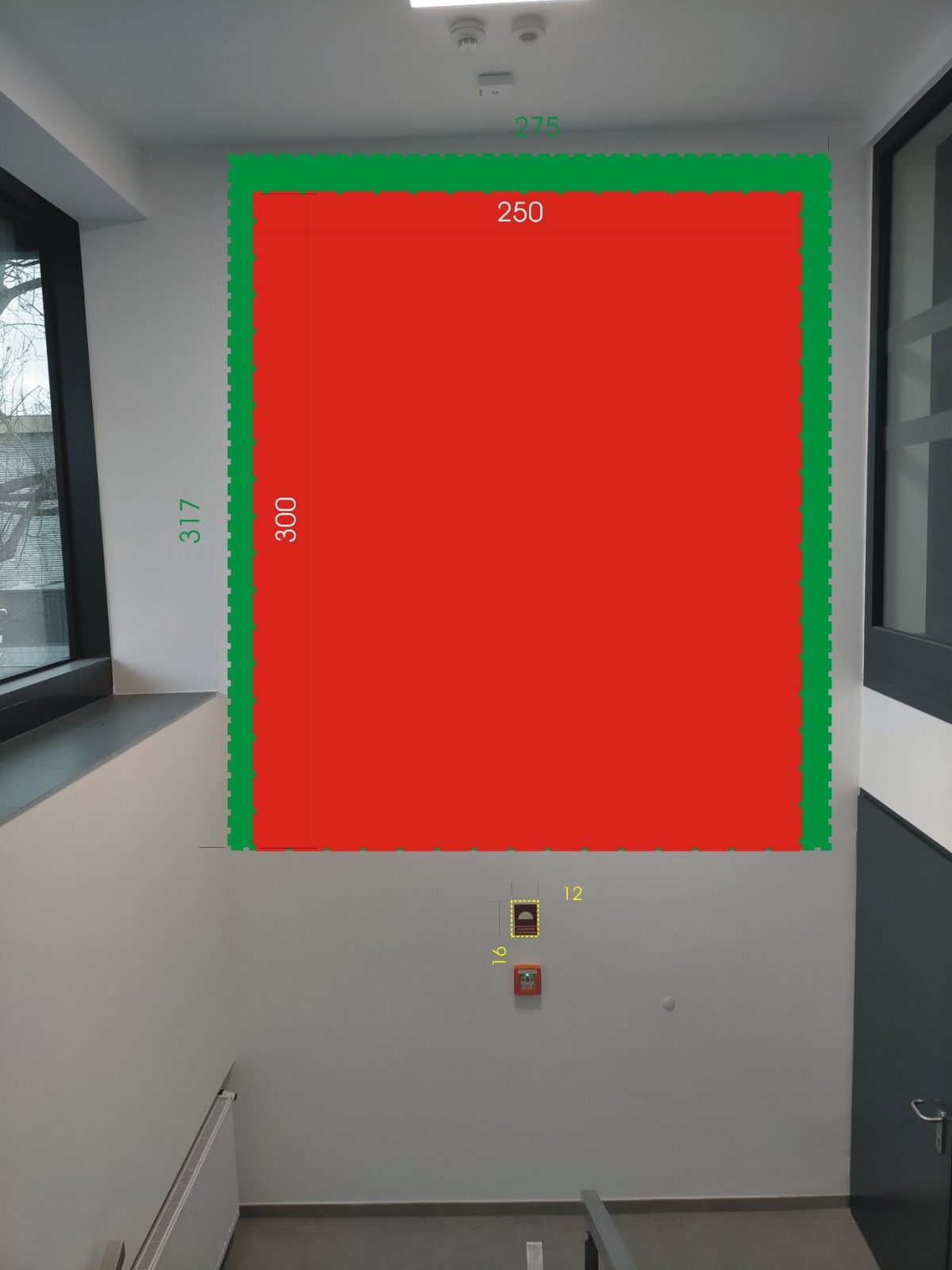 